ТЕХНИЧЕСКОЕ ЗАДАНИЕна работы по ремонту кровлиАдрес объекта: Россия, Описание объекта: Двухэтажный жилой дом из ОЦБ Существующее кровельное покрытие - цементно-песчаная черепица BRAASСроки реализации проекта:начало – 10.08.2020 г.                                                                                                                                               окончание – 15.09.2020 г.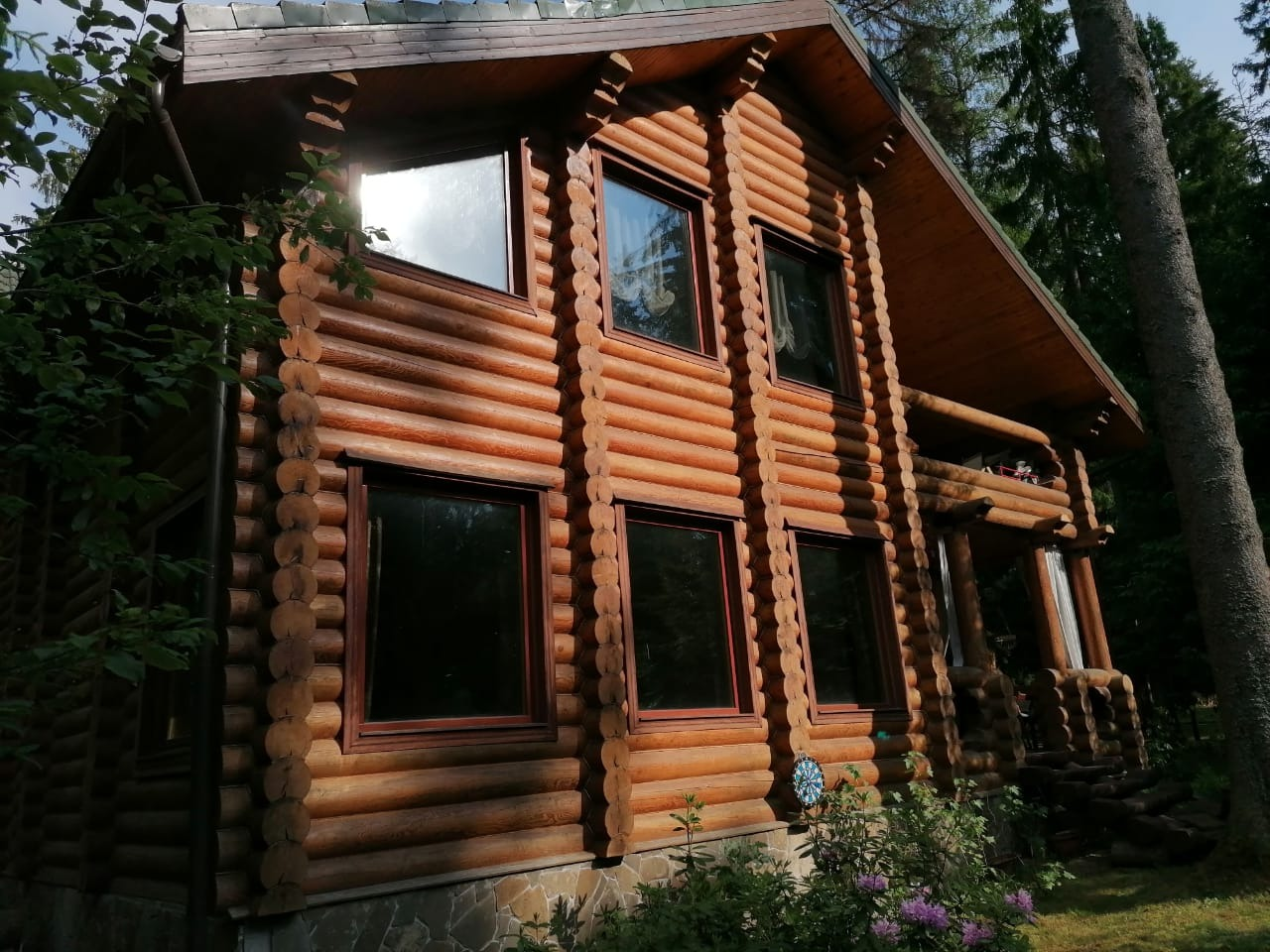 Описание задачи:Выполнить демонтаж кровельного покрытия BRAAS с сохранением кровельного материала.Демонтировать стропильную группуСмонтировать стропильную группу и кровельный пирог (включая утеплитель и пленки). Весь пиломатериал сухой строганный.Уложить утеплитель минеральная вата на базальтовой основе плотностью 50кг/м3, толщиной 200 мм.Выполнить подготовку и дальнейший монтаж кровельного покрытия из ЦПЧВыполнить демонтаж/монтаж подшива, водосточной системы.Все работы выполнять в строгом соответствии с СП 17.13330.2017 «Кровли»,                                                   СП 48.13330.2011 "Организация строительства"; - СП 70.13330.2012 "Несущие и ограждающие конструкции"; - СНиП 12-03-2001 "Безопасность труда в строительстве. Часть I. Общие требования"; СП 71.13330.2017 «Изоляционные и отделочные покрытия», СП 64.13330.2017 «Деревянные конструкции», ст. 751 ГК РФ.Требования к подрядчику:Подрядчик должен обладать необходимым составом ИТР и собственными техническими средствами, для качественного производства СМР, согласно специфике проекта.                                  Выбор подрядчика производится на тендерной основе, в связи с этим, приоритет отдается подрядчику, предоставившему максимально подробны сметный расчет, в комплекте с договором подряда, графиком строительства и финансирования.Строительство объекта контролирует технический надзор со стороны Заказчика.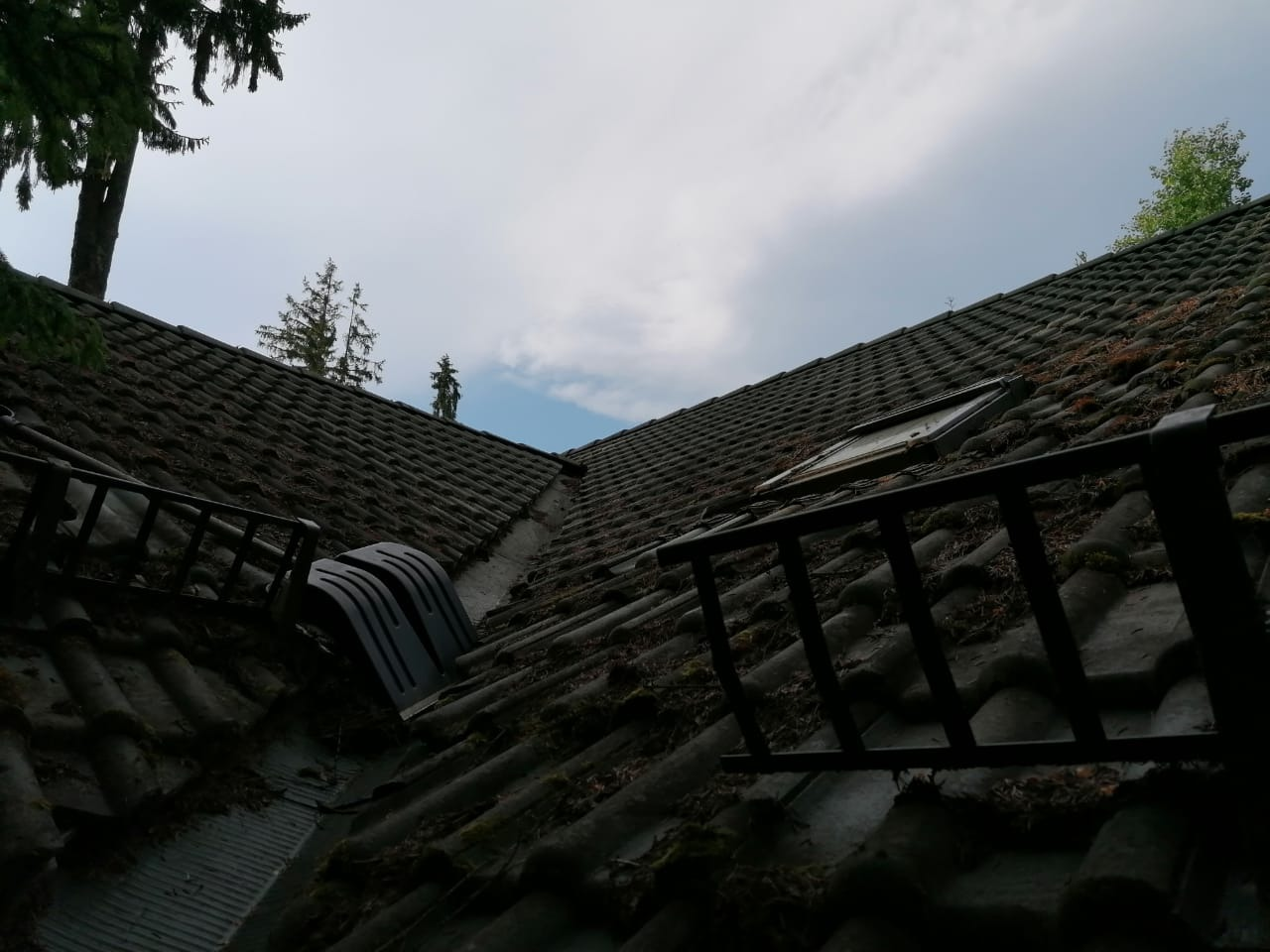 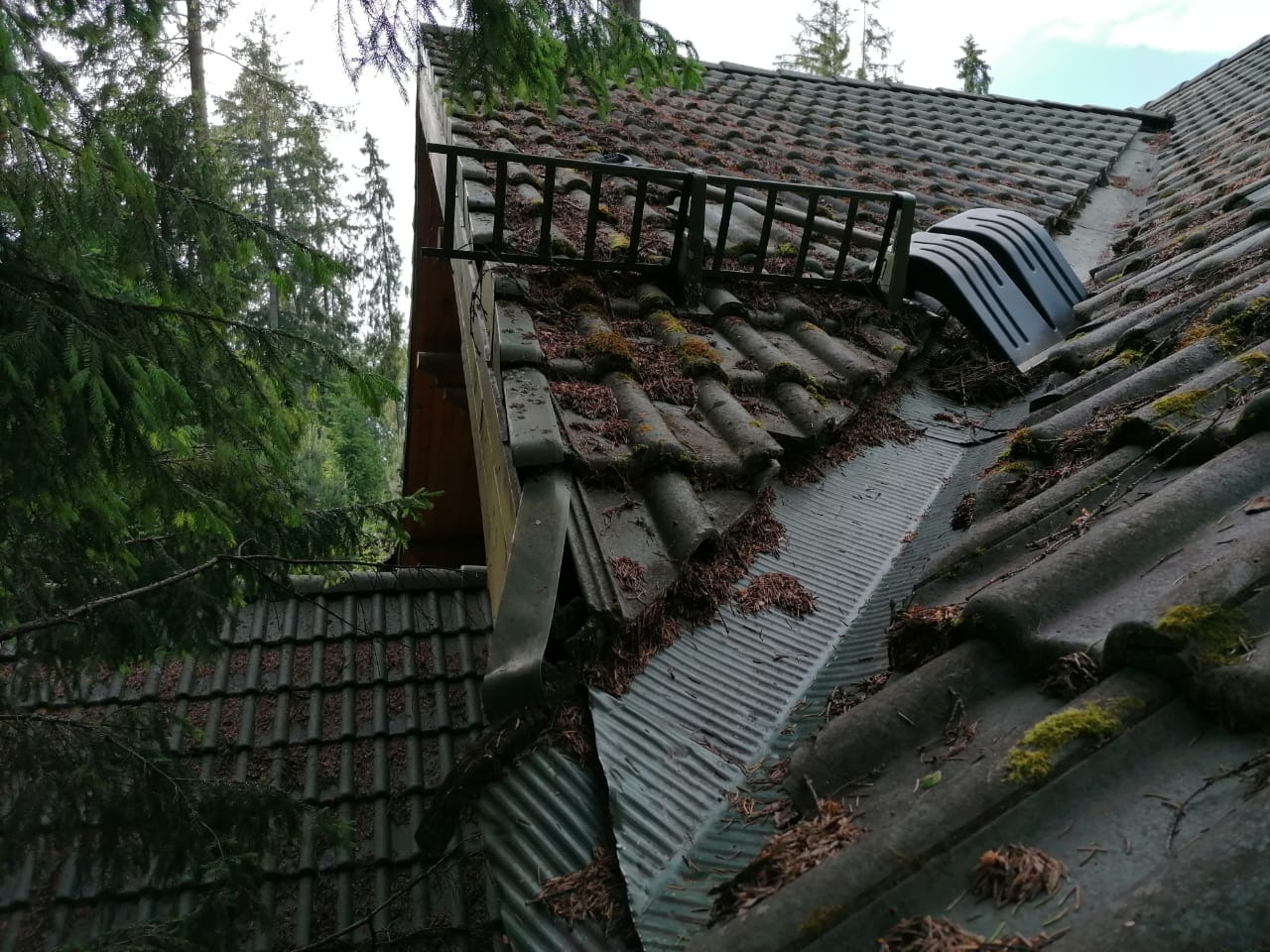 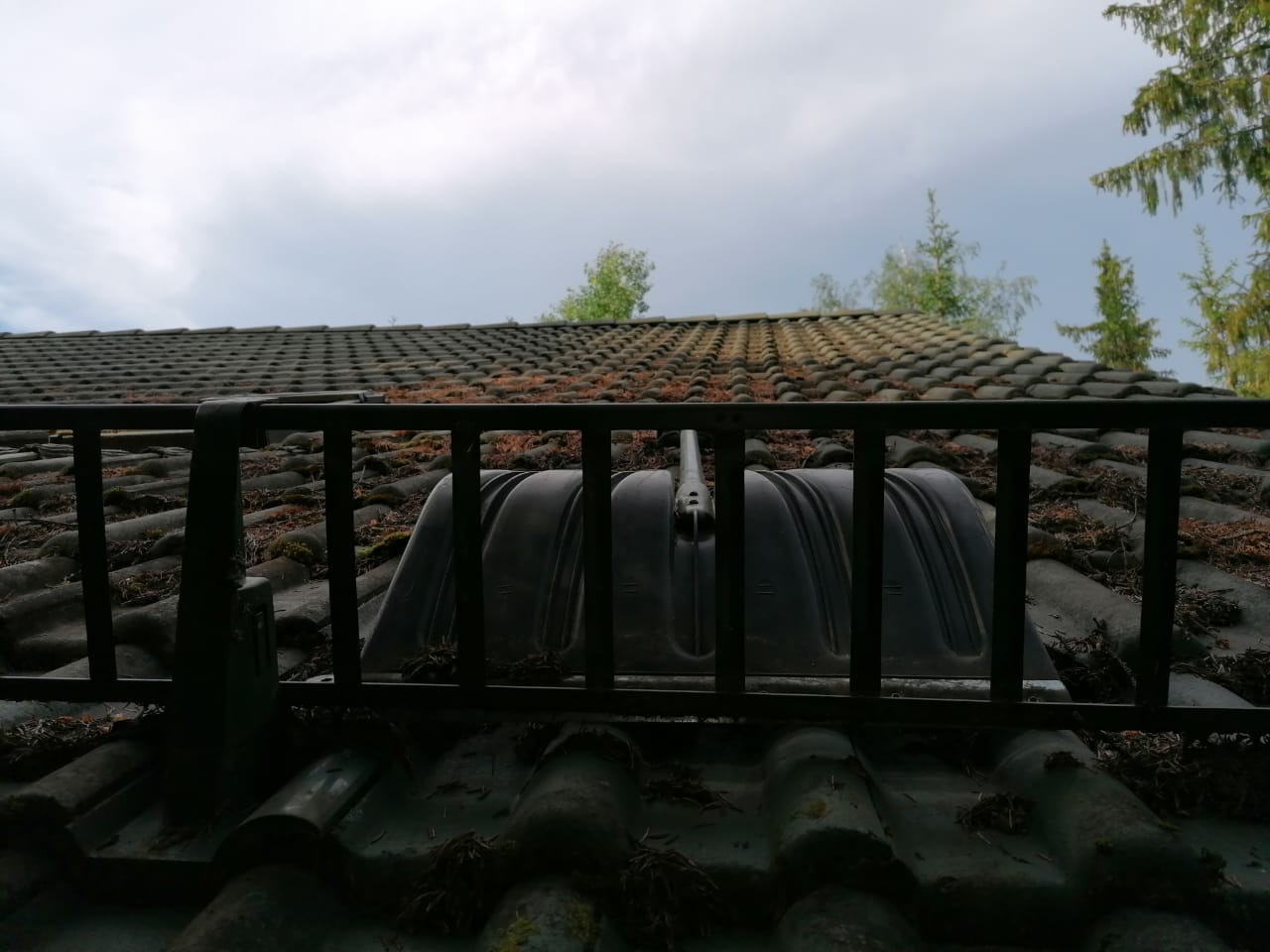 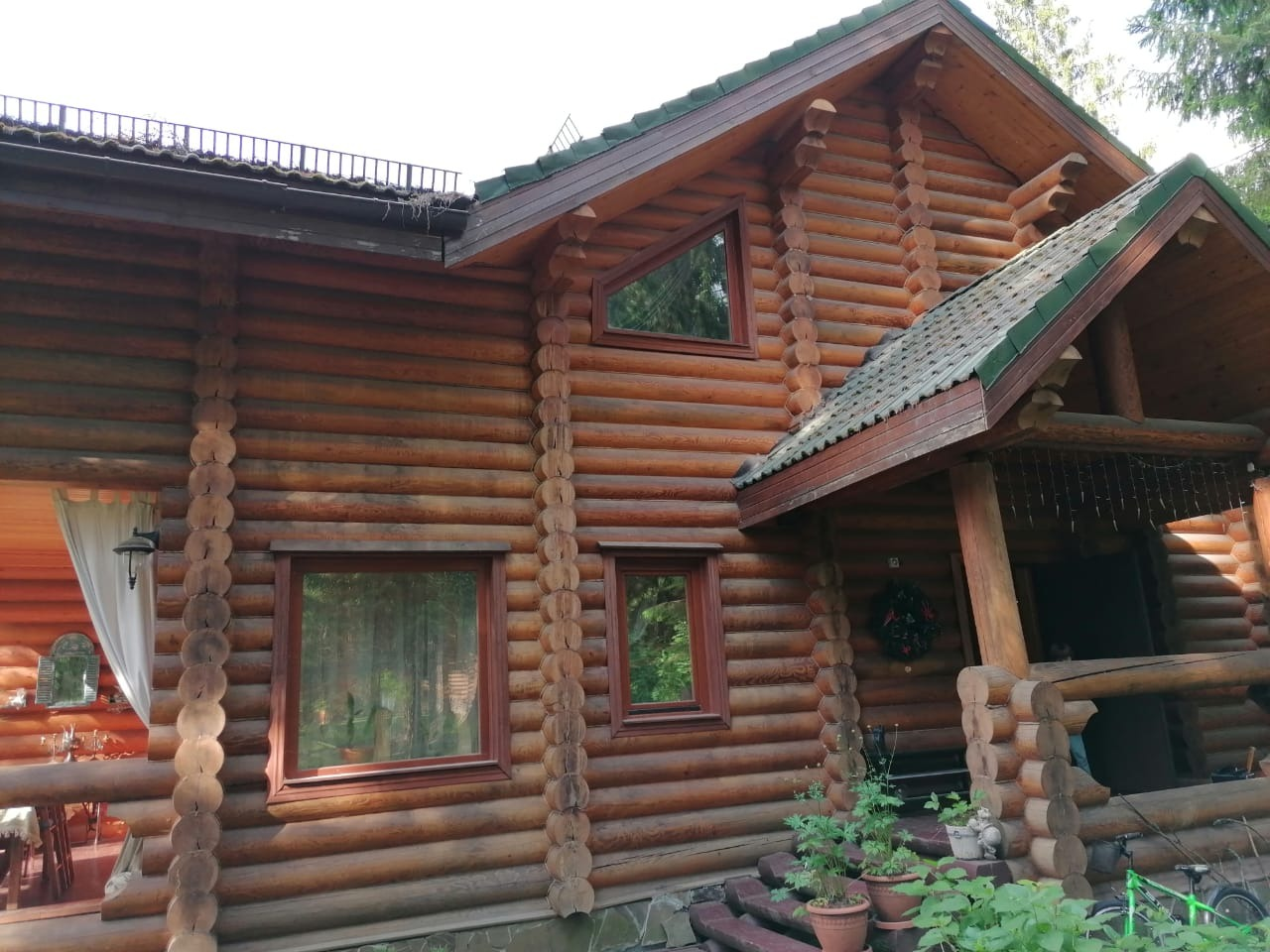 Планы этажей для примерного расчета площади кроли и подкровельного утепления.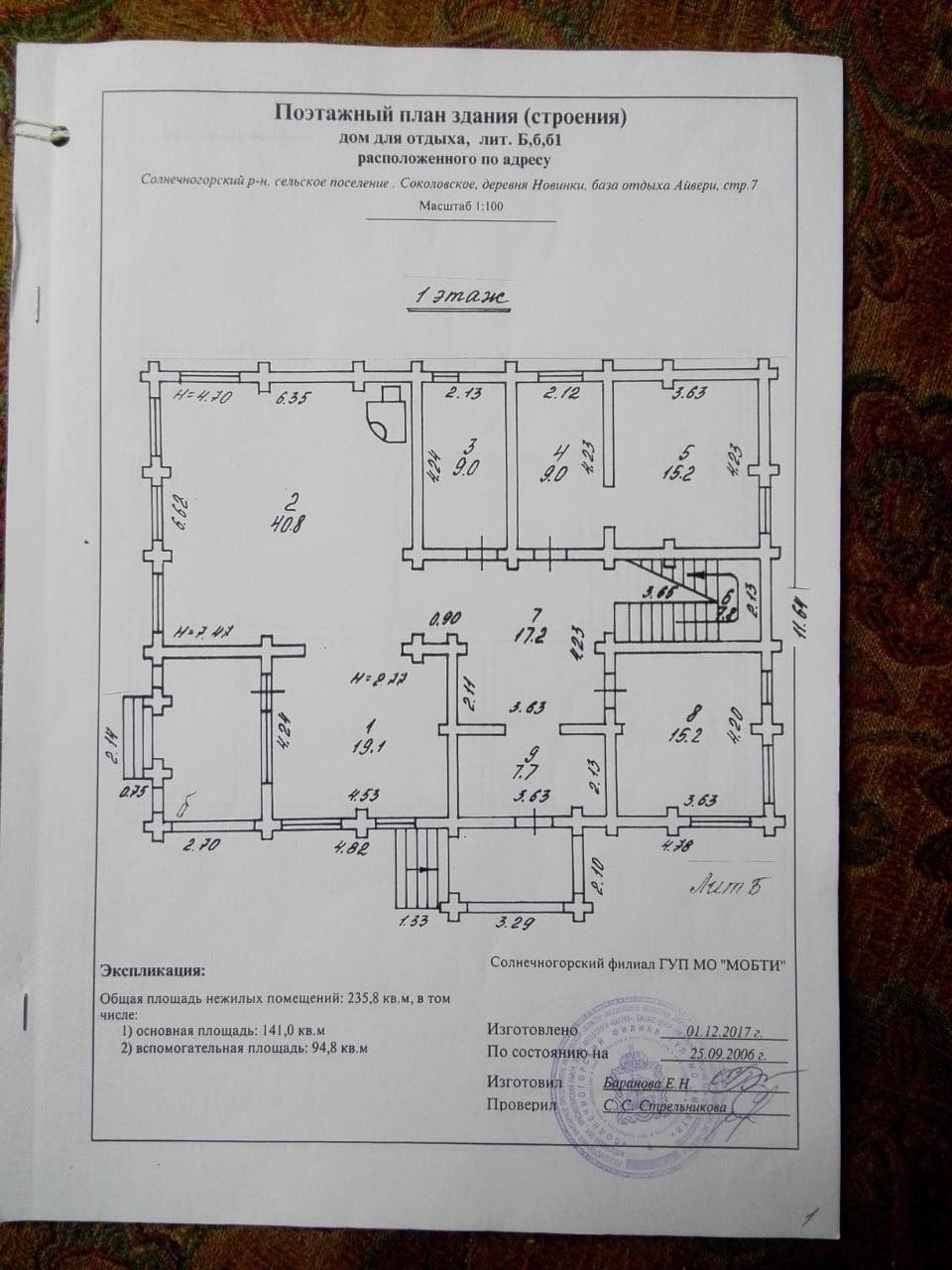 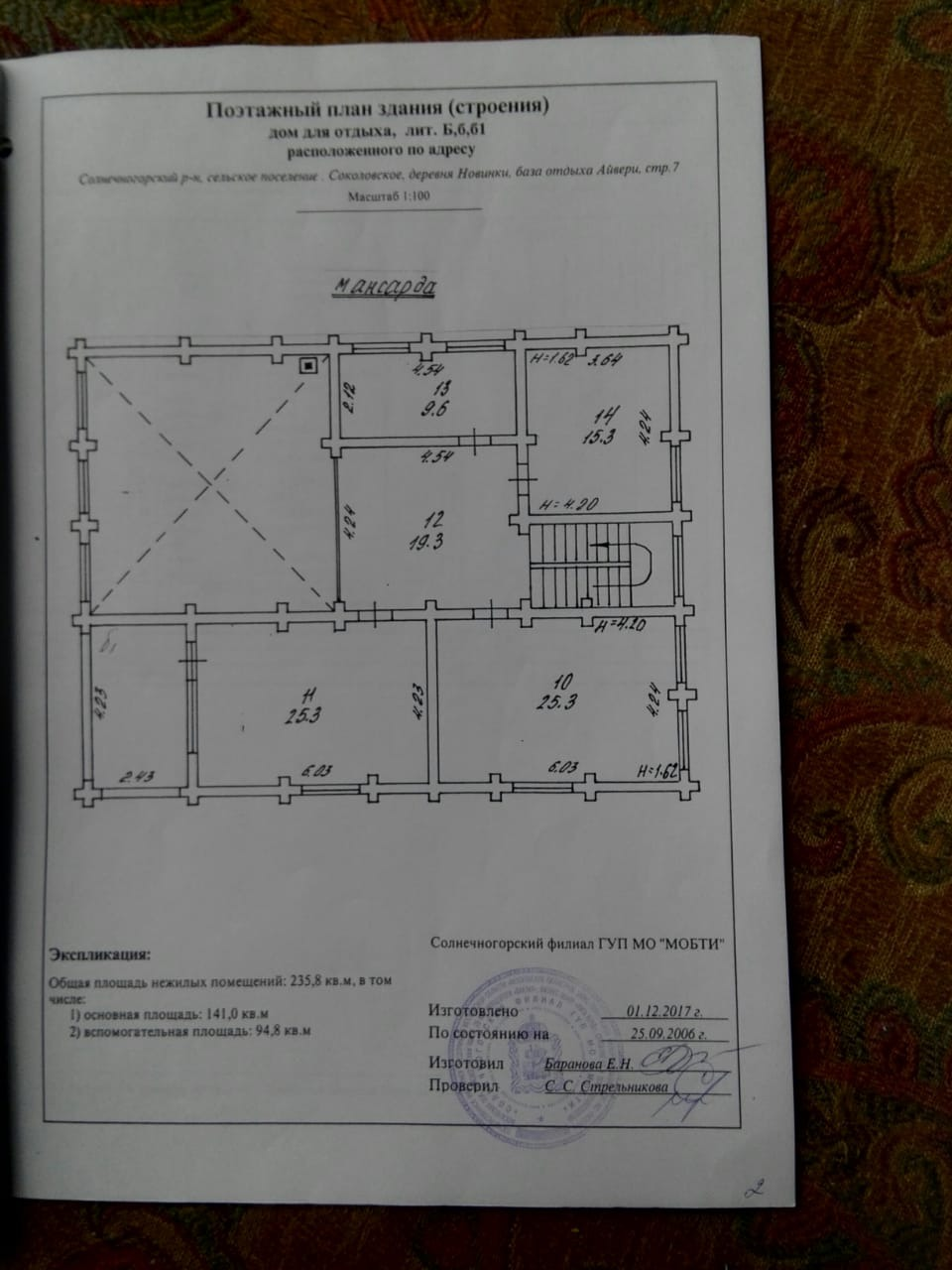 